ИНСТРУКЦИЯ ПО ЭКСПЛУАТАЦИИУСТАНОВКА ИЗДЕЛИЯИзделие  устанавливать на выровненную по горизонту поверхностьПРАВИЛА ТРАНСПОРТИРОВКИИзделие должно транспортироваться грузовым транспортом с соблюдением правил для конкретного вида транспорта.ПРАВИЛА ЭКСПЛУАТАЦИИ1. Используйте изделие  по назначению.2. Проводить тех. обслуживание изделия - не реже одного раза в неделю.3. Проводить визуальный осмотр изделия и проверять крепежные соединения -  ежедневно.ПРАВИЛА ХРАНЕНИЯИзделие хранить в помещениях, обеспечивающих сохранность от механических повреждений, попадания влаги и действия агрессивных сред.	ГАРАНТИЙНЫЕ ОБЯЗАТЕЛЬСТВАИзготовитель гарантирует соответствие изделия техническим требованиям при соблюдении потребителем условий эксплуатации и хранения и при наличии паспорта на изделие.Гарантийный срок эксплуатации – 12 месяцев со дня получения изделия потребителем. Гарантийный ремонт осуществляется только при наличии паспорта.СВЕДЕНИЯ О РЕКЛАМАЦИЯХВ случае обнаружения дефектов и неисправностей потребитель имеет право предъявить рекламацию в течение 30 дней с момента получения изделия, а Изготовитель обязуется удовлетворить требования по рекламации в течение 30 дней с момента её получения. Гарантийный ремонт осуществляется при наличии паспорта.СВИДЕТЕЛЬСТВО О ПРОДАЖЕДата  ________________________ 	Подпись продавца   __________________Дата  ________________________	 Подпись покупателя   _______________ ООО  «Пумори – Спорт»Стойки для бадминтона передвижныеПаспорт – описание701.572.000 ПС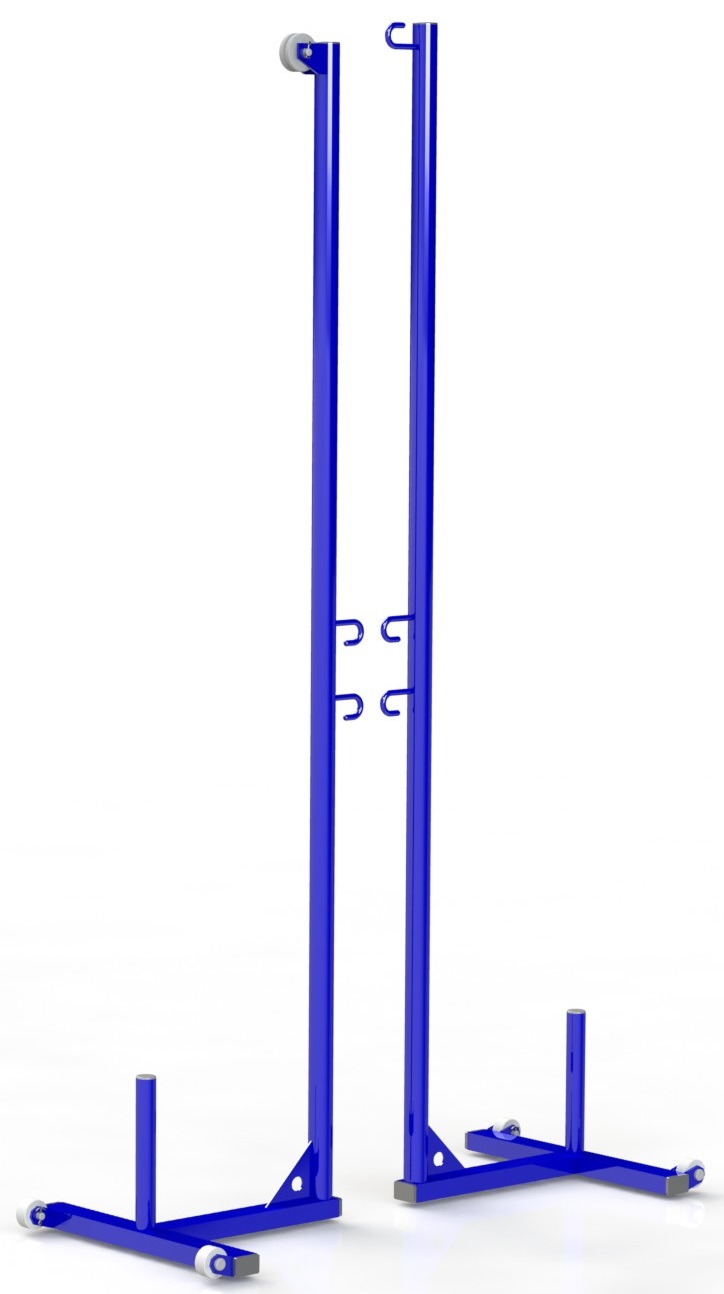 Россия, 620142, г. Екатеринбург, ул. Монтёрская, 3Тел.: (343) 287-93-70; 287-93-80E-mail:psp@pumori.ruwww.pumorisport.ruТЕХНИЧЕСКОЕ ОПИСАНИЕВВЕДЕНИЕТехническое описание предназначено для изучения конструкции и содержит технические данные и сведения об устройстве изделия, необходимые для обеспечения его правильной эксплуатации.НАЗНАЧЕНИЕИзделие предназначено для установки и натяжения сетки при проведении тренировок и соревнований по  бадминтону.ТЕХНИЧЕСКИЕ ДАННЫЕОсновные размеры (не более):Длина, мм											420Ширина, мм											440Высота, мм											1600Масса, кг												14УСТРОЙСТВО ИЗДЕЛИЯИспользуемый сортамент: труба ф26,8х2,8мм, ф33,5х3,2мм, профильная труба 40х25х2ммПокрытие: ППП, цвет по согласованию.КОМПЛЕКТНОСТЬСтойки в сборе											2 шт.Стяжка груза											1 шт.	СБОРКА ИЗДЕЛИЯУстановить стойки на расстоянии обеспечивающим натяжение сетки, нагрузить стойки дисками-противовесами (в комплект не входят) через грузовые втулки.  Растянуть сетку, зацепив за 3 крюка стоек, четвертый конец перекинуть через ролик и через стяжку груза зацепить к отверстию на косынке. Обеспечить натяжение стяжкой груза.Изготовитель оставляет за собой право на изменения конструкции, не ухудшающие эксплуатационные характеристики изделия.СВИДЕТЕЛЬСТВО О ПРИЕМКЕКод изделия: 701.572соответствует техническим требованиям конструкторской документации и признано годным для эксплуатации.Приемку произвел ________________________		Дата выпуска  20.11.2020г.           (роспись)Приемку произвел ________________________	 	 Дата выпуска _________                   (роспись кладовщика ПС)